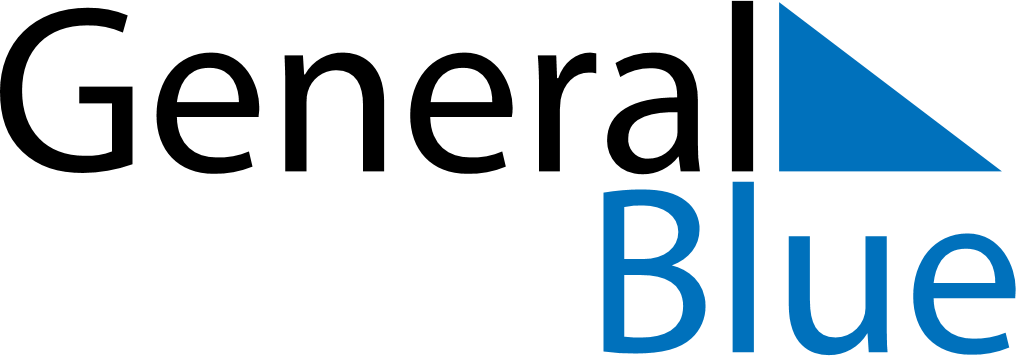 June 2030June 2030June 2030June 2030PhilippinesPhilippinesPhilippinesMondayTuesdayWednesdayThursdayFridaySaturdaySaturdaySunday112345678891011121314151516Independence Day1718192021222223José Rizal’s birthday2425262728292930